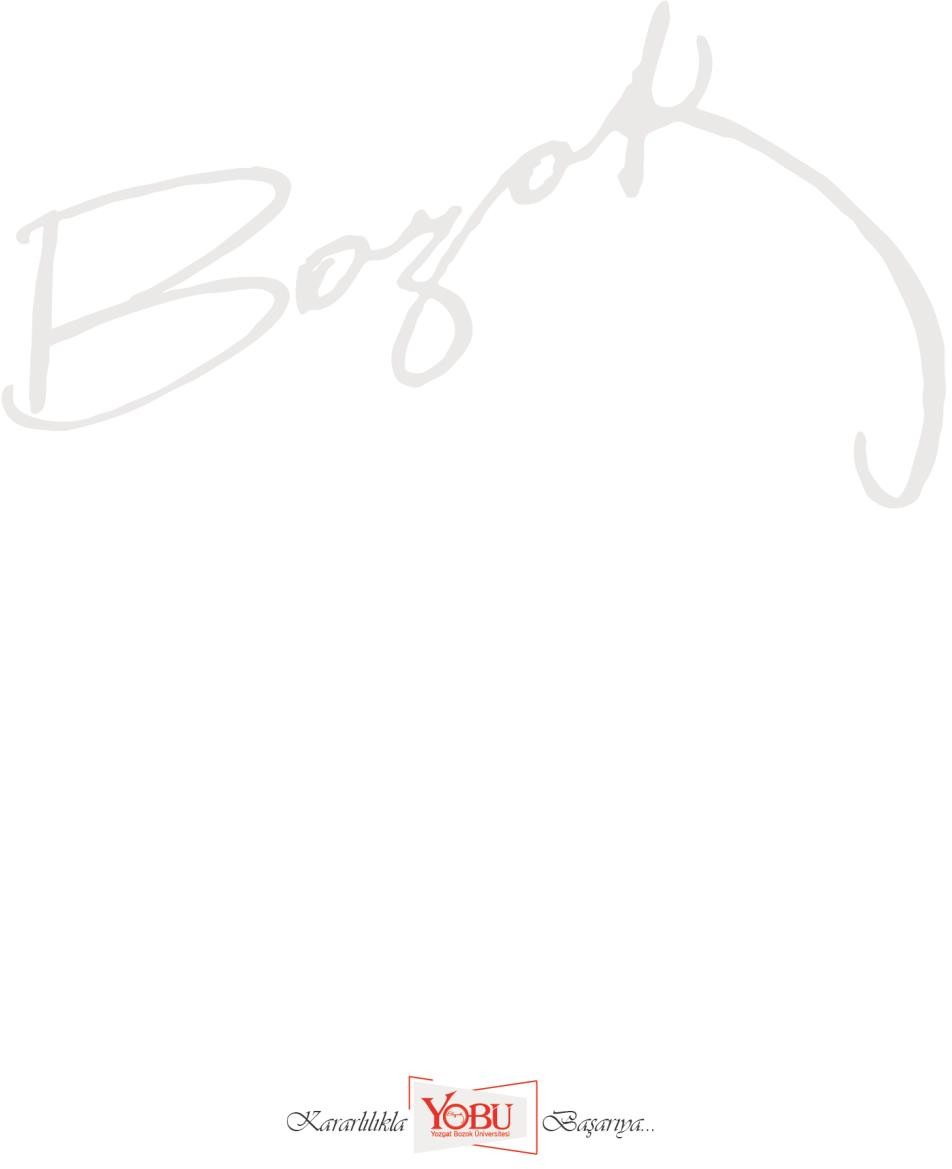 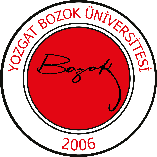 YOZGAT BOZOK ÜNİVERSİTESİ EĞİTİM FAKÜLTESİEĞİTİM BİLİMLERİ BÖLÜMÜ OKULLARDA RPD UYGULAMALARI I DERS ÖĞRETİM PLANIYOZGAT BOZOK ÜNİVERSİTESİ EĞİTİM FAKÜLTESİEĞİTİM BİLİMLERİ BÖLÜMÜ OKULLARDA RPD UYGULAMALARI I DERS ÖĞRETİM PLANIYOZGAT BOZOK ÜNİVERSİTESİ EĞİTİM FAKÜLTESİEĞİTİM BİLİMLERİ BÖLÜMÜ OKULLARDA RPD UYGULAMALARI I DERS ÖĞRETİM PLANIYOZGAT BOZOK ÜNİVERSİTESİ EĞİTİM FAKÜLTESİEĞİTİM BİLİMLERİ BÖLÜMÜ OKULLARDA RPD UYGULAMALARI I DERS ÖĞRETİM PLANIYOZGAT BOZOK ÜNİVERSİTESİ EĞİTİM FAKÜLTESİEĞİTİM BİLİMLERİ BÖLÜMÜ OKULLARDA RPD UYGULAMALARI I DERS ÖĞRETİM PLANIYOZGAT BOZOK ÜNİVERSİTESİ EĞİTİM FAKÜLTESİEĞİTİM BİLİMLERİ BÖLÜMÜ OKULLARDA RPD UYGULAMALARI I DERS ÖĞRETİM PLANIYOZGAT BOZOK ÜNİVERSİTESİ EĞİTİM FAKÜLTESİEĞİTİM BİLİMLERİ BÖLÜMÜ OKULLARDA RPD UYGULAMALARI I DERS ÖĞRETİM PLANIYOZGAT BOZOK ÜNİVERSİTESİ EĞİTİM FAKÜLTESİEĞİTİM BİLİMLERİ BÖLÜMÜ OKULLARDA RPD UYGULAMALARI I DERS ÖĞRETİM PLANIYOZGAT BOZOK ÜNİVERSİTESİ EĞİTİM FAKÜLTESİEĞİTİM BİLİMLERİ BÖLÜMÜ OKULLARDA RPD UYGULAMALARI I DERS ÖĞRETİM PLANIYOZGAT BOZOK ÜNİVERSİTESİ EĞİTİM FAKÜLTESİEĞİTİM BİLİMLERİ BÖLÜMÜ OKULLARDA RPD UYGULAMALARI I DERS ÖĞRETİM PLANIYOZGAT BOZOK ÜNİVERSİTESİ EĞİTİM FAKÜLTESİEĞİTİM BİLİMLERİ BÖLÜMÜ OKULLARDA RPD UYGULAMALARI I DERS ÖĞRETİM PLANIDersin KoduDersin KoduDersin AdıDersin AdıYarıyılDersin Türü (Z/S)Dersin Türü (Z/S)T+U+L(Saat/Hafta)KrediAKTSEğitim DiliMB401.ZMB401.ZOKULLARDA RPD UYGULAMALARI IOKULLARDA RPD UYGULAMALARI IGüzZZ2+0+610TürkçeDERS BİLGİLERİDERS BİLGİLERİDERS BİLGİLERİDERS BİLGİLERİDERS BİLGİLERİDERS BİLGİLERİDERS BİLGİLERİDERS BİLGİLERİDERS BİLGİLERİDERS BİLGİLERİDERS BİLGİLERİDersin Katalog Tanımı (İçeriği)Dersin Katalog Tanımı (İçeriği)Dersin Katalog Tanımı (İçeriği)Okul öncesi, ilk ve orta öğretim okullarındaki eğitsel, mesleki, kişisel rehberlik etkinlikleri, test ve test dışı teknikler, bireysel ve grupla psikolojik danışma, okullarda sorun alanları, okulda uyum ve ruh sağlığı konularda grup rehberliği programları.Okul öncesi, ilk ve orta öğretim okullarındaki eğitsel, mesleki, kişisel rehberlik etkinlikleri, test ve test dışı teknikler, bireysel ve grupla psikolojik danışma, okullarda sorun alanları, okulda uyum ve ruh sağlığı konularda grup rehberliği programları.Okul öncesi, ilk ve orta öğretim okullarındaki eğitsel, mesleki, kişisel rehberlik etkinlikleri, test ve test dışı teknikler, bireysel ve grupla psikolojik danışma, okullarda sorun alanları, okulda uyum ve ruh sağlığı konularda grup rehberliği programları.Okul öncesi, ilk ve orta öğretim okullarındaki eğitsel, mesleki, kişisel rehberlik etkinlikleri, test ve test dışı teknikler, bireysel ve grupla psikolojik danışma, okullarda sorun alanları, okulda uyum ve ruh sağlığı konularda grup rehberliği programları.Okul öncesi, ilk ve orta öğretim okullarındaki eğitsel, mesleki, kişisel rehberlik etkinlikleri, test ve test dışı teknikler, bireysel ve grupla psikolojik danışma, okullarda sorun alanları, okulda uyum ve ruh sağlığı konularda grup rehberliği programları.Okul öncesi, ilk ve orta öğretim okullarındaki eğitsel, mesleki, kişisel rehberlik etkinlikleri, test ve test dışı teknikler, bireysel ve grupla psikolojik danışma, okullarda sorun alanları, okulda uyum ve ruh sağlığı konularda grup rehberliği programları.Okul öncesi, ilk ve orta öğretim okullarındaki eğitsel, mesleki, kişisel rehberlik etkinlikleri, test ve test dışı teknikler, bireysel ve grupla psikolojik danışma, okullarda sorun alanları, okulda uyum ve ruh sağlığı konularda grup rehberliği programları.Okul öncesi, ilk ve orta öğretim okullarındaki eğitsel, mesleki, kişisel rehberlik etkinlikleri, test ve test dışı teknikler, bireysel ve grupla psikolojik danışma, okullarda sorun alanları, okulda uyum ve ruh sağlığı konularda grup rehberliği programları.Dersin AmacıDersin AmacıDersin AmacıBu dersin amacı; öğrencilere, ilk ve ortaöğretim kurumlarında süpervizyon eşliğinde psikolojik danışma ve rehberlik etkinliklerini yürütme deneyimi sağlamaktır.Bu dersin amacı; öğrencilere, ilk ve ortaöğretim kurumlarında süpervizyon eşliğinde psikolojik danışma ve rehberlik etkinliklerini yürütme deneyimi sağlamaktır.Bu dersin amacı; öğrencilere, ilk ve ortaöğretim kurumlarında süpervizyon eşliğinde psikolojik danışma ve rehberlik etkinliklerini yürütme deneyimi sağlamaktır.Bu dersin amacı; öğrencilere, ilk ve ortaöğretim kurumlarında süpervizyon eşliğinde psikolojik danışma ve rehberlik etkinliklerini yürütme deneyimi sağlamaktır.Bu dersin amacı; öğrencilere, ilk ve ortaöğretim kurumlarında süpervizyon eşliğinde psikolojik danışma ve rehberlik etkinliklerini yürütme deneyimi sağlamaktır.Bu dersin amacı; öğrencilere, ilk ve ortaöğretim kurumlarında süpervizyon eşliğinde psikolojik danışma ve rehberlik etkinliklerini yürütme deneyimi sağlamaktır.Bu dersin amacı; öğrencilere, ilk ve ortaöğretim kurumlarında süpervizyon eşliğinde psikolojik danışma ve rehberlik etkinliklerini yürütme deneyimi sağlamaktır.Bu dersin amacı; öğrencilere, ilk ve ortaöğretim kurumlarında süpervizyon eşliğinde psikolojik danışma ve rehberlik etkinliklerini yürütme deneyimi sağlamaktır.Dersin SeviyesiDersin SeviyesiDersin SeviyesiLisansLisansLisansLisansLisansLisansLisansLisansDersin Öğretim DiliDersin Öğretim DiliDersin Öğretim DiliTürkçeTürkçeTürkçeTürkçeTürkçeTürkçeTürkçeTürkçeÖğretim YöntemiÖğretim YöntemiÖğretim Yöntemi(x) Örgün	( ) Uzaktan ( ) Karma/Hibrit(x) Örgün	( ) Uzaktan ( ) Karma/Hibrit(x) Örgün	( ) Uzaktan ( ) Karma/Hibrit(x) Örgün	( ) Uzaktan ( ) Karma/Hibrit(x) Örgün	( ) Uzaktan ( ) Karma/Hibrit(x) Örgün	( ) Uzaktan ( ) Karma/Hibrit(x) Örgün	( ) Uzaktan ( ) Karma/Hibrit(x) Örgün	( ) Uzaktan ( ) Karma/HibritDersi Yürüten Öğretim ElemanlarıDersi Yürüten Öğretim ElemanlarıDersi Yürüten Öğretim ElemanlarıArş.Gör. Dr. Ahmet Çağlar ÖZDOĞANArş.Gör. Dr. Ahmet Çağlar ÖZDOĞANArş.Gör. Dr. Ahmet Çağlar ÖZDOĞANArş.Gör. Dr. Ahmet Çağlar ÖZDOĞANArş.Gör. Dr. Ahmet Çağlar ÖZDOĞANArş.Gör. Dr. Ahmet Çağlar ÖZDOĞANArş.Gör. Dr. Ahmet Çağlar ÖZDOĞANArş.Gör. Dr. Ahmet Çağlar ÖZDOĞANDersin Ön Koşulu Ders(ler)iDersin Ön Koşulu Ders(ler)iDersin Ön Koşulu Ders(ler)iYokYokYokYokYokYokYokYokDersin Öğrenme ÇıktılarıDersin Öğrenme ÇıktılarıDersin Öğrenme Çıktılarıİlk ve ortaöğretim kurumlarında yürütülen rehberlik ve psikolojik danışma çalışmalarını ve mevzuatı bilirPsiko-eğitsel grup çalışmalarını planlarSınıf rehberliği etkinliklerini uygularRehberlik ve psikolojik danışma uygulamalarında kullanılan test ve test dışı tekniklerin özelliklerini tanırVeli görüşmesi veya semineri yürütürMesleki etik ilke ve kurallara uygun tutum kazanırİlk ve ortaöğretim kurumlarında yürütülen rehberlik ve psikolojik danışma çalışmalarını ve mevzuatı bilirPsiko-eğitsel grup çalışmalarını planlarSınıf rehberliği etkinliklerini uygularRehberlik ve psikolojik danışma uygulamalarında kullanılan test ve test dışı tekniklerin özelliklerini tanırVeli görüşmesi veya semineri yürütürMesleki etik ilke ve kurallara uygun tutum kazanırİlk ve ortaöğretim kurumlarında yürütülen rehberlik ve psikolojik danışma çalışmalarını ve mevzuatı bilirPsiko-eğitsel grup çalışmalarını planlarSınıf rehberliği etkinliklerini uygularRehberlik ve psikolojik danışma uygulamalarında kullanılan test ve test dışı tekniklerin özelliklerini tanırVeli görüşmesi veya semineri yürütürMesleki etik ilke ve kurallara uygun tutum kazanırİlk ve ortaöğretim kurumlarında yürütülen rehberlik ve psikolojik danışma çalışmalarını ve mevzuatı bilirPsiko-eğitsel grup çalışmalarını planlarSınıf rehberliği etkinliklerini uygularRehberlik ve psikolojik danışma uygulamalarında kullanılan test ve test dışı tekniklerin özelliklerini tanırVeli görüşmesi veya semineri yürütürMesleki etik ilke ve kurallara uygun tutum kazanırİlk ve ortaöğretim kurumlarında yürütülen rehberlik ve psikolojik danışma çalışmalarını ve mevzuatı bilirPsiko-eğitsel grup çalışmalarını planlarSınıf rehberliği etkinliklerini uygularRehberlik ve psikolojik danışma uygulamalarında kullanılan test ve test dışı tekniklerin özelliklerini tanırVeli görüşmesi veya semineri yürütürMesleki etik ilke ve kurallara uygun tutum kazanırİlk ve ortaöğretim kurumlarında yürütülen rehberlik ve psikolojik danışma çalışmalarını ve mevzuatı bilirPsiko-eğitsel grup çalışmalarını planlarSınıf rehberliği etkinliklerini uygularRehberlik ve psikolojik danışma uygulamalarında kullanılan test ve test dışı tekniklerin özelliklerini tanırVeli görüşmesi veya semineri yürütürMesleki etik ilke ve kurallara uygun tutum kazanırİlk ve ortaöğretim kurumlarında yürütülen rehberlik ve psikolojik danışma çalışmalarını ve mevzuatı bilirPsiko-eğitsel grup çalışmalarını planlarSınıf rehberliği etkinliklerini uygularRehberlik ve psikolojik danışma uygulamalarında kullanılan test ve test dışı tekniklerin özelliklerini tanırVeli görüşmesi veya semineri yürütürMesleki etik ilke ve kurallara uygun tutum kazanırİlk ve ortaöğretim kurumlarında yürütülen rehberlik ve psikolojik danışma çalışmalarını ve mevzuatı bilirPsiko-eğitsel grup çalışmalarını planlarSınıf rehberliği etkinliklerini uygularRehberlik ve psikolojik danışma uygulamalarında kullanılan test ve test dışı tekniklerin özelliklerini tanırVeli görüşmesi veya semineri yürütürMesleki etik ilke ve kurallara uygun tutum kazanırDERS İÇERİĞİDERS İÇERİĞİDERS İÇERİĞİDERS İÇERİĞİDERS İÇERİĞİDERS İÇERİĞİDERS İÇERİĞİDERS İÇERİĞİDERS İÇERİĞİDERS İÇERİĞİHaftaTeoriTeoriTeoriTeoriTeoriUygulama/LaboratuvarUygulama/LaboratuvarUygulama/LaboratuvarUygulama/LaboratuvarUygulama/Laboratuvar1Uygulama okulunda tanışma, okul gözlemi ve ders planıUygulama okulunda tanışma, okul gözlemi ve ders planıUygulama okulunda tanışma, okul gözlemi ve ders planıUygulama okulunda tanışma, okul gözlemi ve ders planıUygulama okulunda tanışma, okul gözlemi ve ders planıUygulama okulunda tanışma, dersin planlamasıUygulama okulunda tanışma, dersin planlamasıUygulama okulunda tanışma, dersin planlamasıUygulama okulunda tanışma, dersin planlamasıUygulama okulunda tanışma, dersin planlaması2Okulda yürütülen inceleme, gözlem ve uygulamaların süpervizyonuOkulda yürütülen inceleme, gözlem ve uygulamaların süpervizyonuOkulda yürütülen inceleme, gözlem ve uygulamaların süpervizyonuOkulda yürütülen inceleme, gözlem ve uygulamaların süpervizyonuOkulda yürütülen inceleme, gözlem ve uygulamaların süpervizyonuOkul Gözlemi- Rehberlik ve Psikolojik Danışma Hizmetleri Yönetmeliğinin İncelenmesiOkul Gözlemi- Rehberlik ve Psikolojik Danışma Hizmetleri Yönetmeliğinin İncelenmesiOkul Gözlemi- Rehberlik ve Psikolojik Danışma Hizmetleri Yönetmeliğinin İncelenmesiOkul Gözlemi- Rehberlik ve Psikolojik Danışma Hizmetleri Yönetmeliğinin İncelenmesiOkul Gözlemi- Rehberlik ve Psikolojik Danışma Hizmetleri Yönetmeliğinin İncelenmesi3Okulda yürütülen inceleme, gözlem ve uygulamaların süpervizyonuOkulda yürütülen inceleme, gözlem ve uygulamaların süpervizyonuOkulda yürütülen inceleme, gözlem ve uygulamaların süpervizyonuOkulda yürütülen inceleme, gözlem ve uygulamaların süpervizyonuOkulda yürütülen inceleme, gözlem ve uygulamaların süpervizyonuOkul Gözlemi- Bireyi tanıma tekniklerinin ve sorun tarama amaçlı veri toplama araçlarının incelenmesive uygulamanın planlanmasıOkul Gözlemi- Bireyi tanıma tekniklerinin ve sorun tarama amaçlı veri toplama araçlarının incelenmesive uygulamanın planlanmasıOkul Gözlemi- Bireyi tanıma tekniklerinin ve sorun tarama amaçlı veri toplama araçlarının incelenmesive uygulamanın planlanmasıOkul Gözlemi- Bireyi tanıma tekniklerinin ve sorun tarama amaçlı veri toplama araçlarının incelenmesive uygulamanın planlanmasıOkul Gözlemi- Bireyi tanıma tekniklerinin ve sorun tarama amaçlı veri toplama araçlarının incelenmesive uygulamanın planlanması4Okulda yürütülen inceleme, gözlem ve uygulamaların süpervizyonuOkulda yürütülen inceleme, gözlem ve uygulamaların süpervizyonuOkulda yürütülen inceleme, gözlem ve uygulamaların süpervizyonuOkulda yürütülen inceleme, gözlem ve uygulamaların süpervizyonuOkulda yürütülen inceleme, gözlem ve uygulamaların süpervizyonuOkul Gözlemi-Okul Rehberlik ve Psikolojik Danışma Programının İncelenmesiOkul Gözlemi-Okul Rehberlik ve Psikolojik Danışma Programının İncelenmesiOkul Gözlemi-Okul Rehberlik ve Psikolojik Danışma Programının İncelenmesiOkul Gözlemi-Okul Rehberlik ve Psikolojik Danışma Programının İncelenmesiOkul Gözlemi-Okul Rehberlik ve Psikolojik Danışma Programının İncelenmesi5Okulda yürütülen inceleme, gözlem ve uygulamaların süpervizyonu (kısa sınav)Okulda yürütülen inceleme, gözlem ve uygulamaların süpervizyonu (kısa sınav)Okulda yürütülen inceleme, gözlem ve uygulamaların süpervizyonu (kısa sınav)Okulda yürütülen inceleme, gözlem ve uygulamaların süpervizyonu (kısa sınav)Okulda yürütülen inceleme, gözlem ve uygulamaların süpervizyonu (kısa sınav)Okul Gözlemi - Psiko eğitim programlarının tasarlanması ve incelenmesiOkul Gözlemi - Psiko eğitim programlarının tasarlanması ve incelenmesiOkul Gözlemi - Psiko eğitim programlarının tasarlanması ve incelenmesiOkul Gözlemi - Psiko eğitim programlarının tasarlanması ve incelenmesiOkul Gözlemi - Psiko eğitim programlarının tasarlanması ve incelenmesi6Okulda yürütülen inceleme, gözlem ve uygulamalarınsüpervizyonuOkulda yürütülen inceleme, gözlem ve uygulamalarınsüpervizyonuOkulda yürütülen inceleme, gözlem ve uygulamalarınsüpervizyonuOkulda yürütülen inceleme, gözlem ve uygulamalarınsüpervizyonuOkulda yürütülen inceleme, gözlem ve uygulamalarınsüpervizyonuOkul Gözlemi-Sınıf Rehber Öğretmenleri, etkinlikplanlarının incelenmesiOkul Gözlemi-Sınıf Rehber Öğretmenleri, etkinlikplanlarının incelenmesiOkul Gözlemi-Sınıf Rehber Öğretmenleri, etkinlikplanlarının incelenmesiOkul Gözlemi-Sınıf Rehber Öğretmenleri, etkinlikplanlarının incelenmesiOkul Gözlemi-Sınıf Rehber Öğretmenleri, etkinlikplanlarının incelenmesi7Ara sınav (Dosya, raporlar ve grup rehberliği çalışma içeriklerinin incelenmesi) (kısa sınav)Ara sınav (Dosya, raporlar ve grup rehberliği çalışma içeriklerinin incelenmesi) (kısa sınav)Ara sınav (Dosya, raporlar ve grup rehberliği çalışma içeriklerinin incelenmesi) (kısa sınav)Ara sınav (Dosya, raporlar ve grup rehberliği çalışma içeriklerinin incelenmesi) (kısa sınav)Ara sınav (Dosya, raporlar ve grup rehberliği çalışma içeriklerinin incelenmesi) (kısa sınav)Okul Gözlemi-Yönlendirme ve kariyer rehberliği çalışmalarını incelenmesiOkul Gözlemi-Yönlendirme ve kariyer rehberliği çalışmalarını incelenmesiOkul Gözlemi-Yönlendirme ve kariyer rehberliği çalışmalarını incelenmesiOkul Gözlemi-Yönlendirme ve kariyer rehberliği çalışmalarını incelenmesiOkul Gözlemi-Yönlendirme ve kariyer rehberliği çalışmalarını incelenmesi8Okulda yürütülen inceleme, gözlem ve uygulamaların süpervizyonuOkulda yürütülen inceleme, gözlem ve uygulamaların süpervizyonuOkulda yürütülen inceleme, gözlem ve uygulamaların süpervizyonuOkulda yürütülen inceleme, gözlem ve uygulamaların süpervizyonuOkulda yürütülen inceleme, gözlem ve uygulamaların süpervizyonuOkul Gözlemi-Psikolojik Danışma Servisinde Öğrenci Gözlemi, grup rehberliği çalışmasıOkul Gözlemi-Psikolojik Danışma Servisinde Öğrenci Gözlemi, grup rehberliği çalışmasıOkul Gözlemi-Psikolojik Danışma Servisinde Öğrenci Gözlemi, grup rehberliği çalışmasıOkul Gözlemi-Psikolojik Danışma Servisinde Öğrenci Gözlemi, grup rehberliği çalışmasıOkul Gözlemi-Psikolojik Danışma Servisinde Öğrenci Gözlemi, grup rehberliği çalışması9Okulda yürütülen inceleme, gözlem ve uygulamaların süpervizyonu (kısa sınav)Okulda yürütülen inceleme, gözlem ve uygulamaların süpervizyonu (kısa sınav)Okulda yürütülen inceleme, gözlem ve uygulamaların süpervizyonu (kısa sınav)Okul Gözlemi-Bireyi Tanıma Teknikleri uygulamalarıOkul Gözlemi-Bireyi Tanıma Teknikleri uygulamalarıOkul Gözlemi-Bireyi Tanıma Teknikleri uygulamalarıOkul Gözlemi-Bireyi Tanıma Teknikleri uygulamaları10Okulda yürütülen inceleme, gözlem ve uygulamaların süpervizyonuOkulda yürütülen inceleme, gözlem ve uygulamaların süpervizyonuOkulda yürütülen inceleme, gözlem ve uygulamaların süpervizyonuOkul Gözlemi- Okul-Veli İlişkileri, grup rehberliği çalışmasıOkul Gözlemi- Okul-Veli İlişkileri, grup rehberliği çalışmasıOkul Gözlemi- Okul-Veli İlişkileri, grup rehberliği çalışmasıOkul Gözlemi- Okul-Veli İlişkileri, grup rehberliği çalışması11Okulda yürütülen inceleme, gözlem ve uygulamaların süpervizyonu (kısa sınav)Okulda yürütülen inceleme, gözlem ve uygulamaların süpervizyonu (kısa sınav)Okulda yürütülen inceleme, gözlem ve uygulamaların süpervizyonu (kısa sınav)Okul Gözlemi tasarlanan Psiko eğitim programlarının incelenmesiOkul Gözlemi tasarlanan Psiko eğitim programlarının incelenmesiOkul Gözlemi tasarlanan Psiko eğitim programlarının incelenmesiOkul Gözlemi tasarlanan Psiko eğitim programlarının incelenmesi12Okulda yürütülen inceleme, gözlem ve uygulamaların süpervizyonuOkulda yürütülen inceleme, gözlem ve uygulamaların süpervizyonuOkulda yürütülen inceleme, gözlem ve uygulamaların süpervizyonuOkul Gözlemi-Özel Eğitim hizmetleri, okul/RAM ilişkisi mevzuat ve uygulamaların incelenmesiOkul Gözlemi-Özel Eğitim hizmetleri, okul/RAM ilişkisi mevzuat ve uygulamaların incelenmesiOkul Gözlemi-Özel Eğitim hizmetleri, okul/RAM ilişkisi mevzuat ve uygulamaların incelenmesiOkul Gözlemi-Özel Eğitim hizmetleri, okul/RAM ilişkisi mevzuat ve uygulamaların incelenmesi13Okulda yürütülen inceleme, gözlem ve uygulamaların süpervizyonuOkulda yürütülen inceleme, gözlem ve uygulamaların süpervizyonuOkulda yürütülen inceleme, gözlem ve uygulamaların süpervizyonuOkul Gözlemi-Okul/RAM ilişkisi mevzuat ve uygulamaların incelenmesiOkul Gözlemi-Okul/RAM ilişkisi mevzuat ve uygulamaların incelenmesiOkul Gözlemi-Okul/RAM ilişkisi mevzuat ve uygulamaların incelenmesiOkul Gözlemi-Okul/RAM ilişkisi mevzuat ve uygulamaların incelenmesi14Dosya inceleme ve değerlendirmeDosya inceleme ve değerlendirmeDosya inceleme ve değerlendirmeOkul gözlemi – Okulda rehberlik hizmetleri değerlendirmeOkul gözlemi – Okulda rehberlik hizmetleri değerlendirmeOkul gözlemi – Okulda rehberlik hizmetleri değerlendirmeOkul gözlemi – Okulda rehberlik hizmetleri değerlendirme15Final Sınavı (Dosya teslimi, inceleme ve değerlendirme)Final Sınavı (Dosya teslimi, inceleme ve değerlendirme)Final Sınavı (Dosya teslimi, inceleme ve değerlendirme)Final Sınavı (Dosya teslimi, inceleme ve değerlendirme)Final Sınavı (Dosya teslimi, inceleme ve değerlendirme)Final Sınavı (Dosya teslimi, inceleme ve değerlendirme)Final Sınavı (Dosya teslimi, inceleme ve değerlendirme)Dersin Öğrenme KaynaklarıAkbaba, S. (2012). Psikolojik Sağlığı Koruyucu Rehberlik. . Ankara: Pegem Yayıncılık.Owen Korkut F., Owen D.W., Karaırmak Ö. (2013). Okul Psikolojik Danışmanları için El Kitabı. Ankara: Anı Yayıncılık.Selçuk, Z. ve Güner, N. (2002). Sınıf İçi Rehberlik Uygulamaları. PegemA YayıncılıkYeşilyaprak, B. (2001). Eğitimde Rehberlik Hizmetleri. Ankara: Nobel YayınlarıDersin Öğrenme KaynaklarıAkbaba, S. (2012). Psikolojik Sağlığı Koruyucu Rehberlik. . Ankara: Pegem Yayıncılık.Owen Korkut F., Owen D.W., Karaırmak Ö. (2013). Okul Psikolojik Danışmanları için El Kitabı. Ankara: Anı Yayıncılık.Selçuk, Z. ve Güner, N. (2002). Sınıf İçi Rehberlik Uygulamaları. PegemA YayıncılıkYeşilyaprak, B. (2001). Eğitimde Rehberlik Hizmetleri. Ankara: Nobel YayınlarıDersin Öğrenme KaynaklarıAkbaba, S. (2012). Psikolojik Sağlığı Koruyucu Rehberlik. . Ankara: Pegem Yayıncılık.Owen Korkut F., Owen D.W., Karaırmak Ö. (2013). Okul Psikolojik Danışmanları için El Kitabı. Ankara: Anı Yayıncılık.Selçuk, Z. ve Güner, N. (2002). Sınıf İçi Rehberlik Uygulamaları. PegemA YayıncılıkYeşilyaprak, B. (2001). Eğitimde Rehberlik Hizmetleri. Ankara: Nobel YayınlarıDersin Öğrenme KaynaklarıAkbaba, S. (2012). Psikolojik Sağlığı Koruyucu Rehberlik. . Ankara: Pegem Yayıncılık.Owen Korkut F., Owen D.W., Karaırmak Ö. (2013). Okul Psikolojik Danışmanları için El Kitabı. Ankara: Anı Yayıncılık.Selçuk, Z. ve Güner, N. (2002). Sınıf İçi Rehberlik Uygulamaları. PegemA YayıncılıkYeşilyaprak, B. (2001). Eğitimde Rehberlik Hizmetleri. Ankara: Nobel YayınlarıDersin Öğrenme KaynaklarıAkbaba, S. (2012). Psikolojik Sağlığı Koruyucu Rehberlik. . Ankara: Pegem Yayıncılık.Owen Korkut F., Owen D.W., Karaırmak Ö. (2013). Okul Psikolojik Danışmanları için El Kitabı. Ankara: Anı Yayıncılık.Selçuk, Z. ve Güner, N. (2002). Sınıf İçi Rehberlik Uygulamaları. PegemA YayıncılıkYeşilyaprak, B. (2001). Eğitimde Rehberlik Hizmetleri. Ankara: Nobel YayınlarıDersin Öğrenme KaynaklarıAkbaba, S. (2012). Psikolojik Sağlığı Koruyucu Rehberlik. . Ankara: Pegem Yayıncılık.Owen Korkut F., Owen D.W., Karaırmak Ö. (2013). Okul Psikolojik Danışmanları için El Kitabı. Ankara: Anı Yayıncılık.Selçuk, Z. ve Güner, N. (2002). Sınıf İçi Rehberlik Uygulamaları. PegemA YayıncılıkYeşilyaprak, B. (2001). Eğitimde Rehberlik Hizmetleri. Ankara: Nobel YayınlarıDersin Öğrenme KaynaklarıAkbaba, S. (2012). Psikolojik Sağlığı Koruyucu Rehberlik. . Ankara: Pegem Yayıncılık.Owen Korkut F., Owen D.W., Karaırmak Ö. (2013). Okul Psikolojik Danışmanları için El Kitabı. Ankara: Anı Yayıncılık.Selçuk, Z. ve Güner, N. (2002). Sınıf İçi Rehberlik Uygulamaları. PegemA YayıncılıkYeşilyaprak, B. (2001). Eğitimde Rehberlik Hizmetleri. Ankara: Nobel YayınlarıDersin Öğrenme KaynaklarıAkbaba, S. (2012). Psikolojik Sağlığı Koruyucu Rehberlik. . Ankara: Pegem Yayıncılık.Owen Korkut F., Owen D.W., Karaırmak Ö. (2013). Okul Psikolojik Danışmanları için El Kitabı. Ankara: Anı Yayıncılık.Selçuk, Z. ve Güner, N. (2002). Sınıf İçi Rehberlik Uygulamaları. PegemA YayıncılıkYeşilyaprak, B. (2001). Eğitimde Rehberlik Hizmetleri. Ankara: Nobel YayınlarıDEĞERLENDİRME ÖLÇÜTLERİDEĞERLENDİRME ÖLÇÜTLERİDEĞERLENDİRME ÖLÇÜTLERİDEĞERLENDİRME ÖLÇÜTLERİDEĞERLENDİRME ÖLÇÜTLERİDEĞERLENDİRME ÖLÇÜTLERİDEĞERLENDİRME ÖLÇÜTLERİDEĞERLENDİRME ÖLÇÜTLERİDönem İçi Çalışma EtkinlikleriDönem İçi Çalışma EtkinlikleriDönem İçi Çalışma EtkinlikleriSayısıSayısıSayısıKatkısıKatkısıÖdevÖdevÖdev111%20%20UygulamaUygulamaUygulamaForum/ Tartışma UygulamasıForum/ Tartışma UygulamasıForum/ Tartışma UygulamasıKısa sınav (Quiz)Kısa sınav (Quiz)Kısa sınav (Quiz)444%80%80Dönemiçi Çalışmaların Yarıyıl Başarıya Oranı (%)Dönemiçi Çalışmaların Yarıyıl Başarıya Oranı (%)Dönemiçi Çalışmaların Yarıyıl Başarıya Oranı (%)%40%40Finalin Başarıya Oranı (%)Finalin Başarıya Oranı (%)Finalin Başarıya Oranı (%)%60%60ToplamToplamToplam%100%100DERS İŞ YÜKÜ TABLOSUDERS İŞ YÜKÜ TABLOSUDERS İŞ YÜKÜ TABLOSUDERS İŞ YÜKÜ TABLOSUDERS İŞ YÜKÜ TABLOSUDERS İŞ YÜKÜ TABLOSUDERS İŞ YÜKÜ TABLOSUDERS İŞ YÜKÜ TABLOSUEtkinlikEtkinlikToplam Hafta SayısıToplam Hafta SayısıToplam Hafta SayısıSüre (Haftalık Saat)Süre (Haftalık Saat)Toplam İş YüküTeoriTeori1414142228UygulamaUygulama1414146684Forum/ Tartışma UygulamasıForum/ Tartışma UygulamasıOkumaOkuma1414142228İnternet Taraması, KütüphaneÇalışmasıİnternet Taraması, KütüphaneÇalışması4444416Kısa sınavKısa sınav333113Materyal Tasarlama, UygulamaMateryal Tasarlama, Uygulama6665530Rapor HazırlamaRapor Hazırlama1212122224Sunu HazırlamaSunu Hazırlama3334412SunumSunum111111Final SınavıFinal Sınavı111111Final Sınavına HazırlıkFinal Sınavına Hazırlık4444416Diğer (Belirtiniz:	)Diğer (Belirtiniz:	)Toplam İş YüküToplam İş YüküToplam İş YüküToplam İş YüküToplam İş YüküToplam İş YüküToplam İş Yükü243Toplam İş Yükü / 25 (s)Toplam İş Yükü / 25 (s)Toplam İş Yükü / 25 (s)Toplam İş Yükü / 25 (s)243/25243/25243/25Dersin AKTS KredisiDersin AKTS KredisiDersin AKTS KredisiDersin AKTS Kredisi≌9.72 (10)≌9.72 (10)≌9.72 (10)Not: Dersin iş yükü tablosu öğretim elemanı tarafından ders özelinde belirlenecektir.Not: Dersin iş yükü tablosu öğretim elemanı tarafından ders özelinde belirlenecektir.Not: Dersin iş yükü tablosu öğretim elemanı tarafından ders özelinde belirlenecektir.Not: Dersin iş yükü tablosu öğretim elemanı tarafından ders özelinde belirlenecektir.PROGRAM ÖĞRENME ÇIKTILARI KATKI DÜZEYLERİPROGRAM ÖĞRENME ÇIKTILARI KATKI DÜZEYLERİPROGRAM ÖĞRENME ÇIKTILARI KATKI DÜZEYLERİPROGRAM ÖĞRENME ÇIKTILARI KATKI DÜZEYLERİPROGRAM ÖĞRENME ÇIKTILARI KATKI DÜZEYLERİPROGRAM ÖĞRENME ÇIKTILARI KATKI DÜZEYLERİPROGRAM ÖĞRENME ÇIKTILARI KATKI DÜZEYLERİNoProgram Öğrenme Çıktıları123451Psikolojik danışma ve rehberlik alanına ilişkin temel kavramları doğru kullanabilme.X2Bireyin yaşam dönemlerine özgü gelişim özelliklerini, öğrenme süreçlerini ve grup içindeki davranış örüntülerini kavrayabilme.3Bireyin normal ve normal dışı davranışlarına ve davranışlarının dinamiğine ilişkin bir anlayışa sahip olabilme.4Toplumların ve bireylerin kültürel ve sosyo-ekonomik özelliklerinintanıyabilme.X5Eğitim sistemini, eğitim programını ve okulun örgütsel yapısını kavrayabilme.X6Psikolojik danışma kuramlarına ve sistemler perspektifine ilişkin bir anlayışa sahip olabilme.X7Psikolojik danışma ve rehberlik hizmetlerinde konsültasyonun ve süpervizyonun önemini kavrayabilme.8Grup dinamiğine ve sürecine ve ilişkin bir anlayışa sahip olabilme.9Bireyle ve grupla çalışırken psikolojik danışma beceri, müdahale ve stratejilerini uygulayabilme.X10Kariyer gelişimi kuramları, karar verme modelleri ve işgücü piyasası koşulları temelinde bireylere, kariyer gelişimleri sürecinde kendilerini tanımalarını, anlamalarını ve uygun kararlar vermelerini  kolaylaştıracak hizmetleri sunabilme.X11Bireysel    farklılıklar  temelinde   bireyin	gözlenebilir   ve	ölçülebilir özelliklerini kavrayabilme.X12Psikolojik danışma ve rehberlik hizmetlerini etkili biçimde sunmak amacıyla, bireyi tanıma tekniklerini uygulayabilme.X13Psikolojik danışma ve rehberlik müdahale programlarını geliştirebilme.X14Özel gereksinimleri olan bireylerin özelliklerini tanıyabilme.X15Psikolojik	danışma	ve	rehberlik	hizmetlerinin	etkililiğini değerlendirebilme.X16Bilime ve bilimsel bilgiye, araştırma yöntemlerine ve istatistiksel çözümleme tekniklerine ilişkin bir anlayışa sahip olabilme.X17Psikolojik danışma ve rehberlik alanındaki alanyazını ve uygulamaları izleyebilme.X18Psikolojik danışmanlık mesleğinin tarihine, felsefesine ve güncel durumuna ilişkin bir anlayışa sahip olabilme.X19Psikolojik danışma ve rehberliğin uzmanlık alanlarını tanıyabilme.20Psikolojik danışma ve rehberlik hizmetlerinin niteliğini artırmak ve bilimsel gelişmeleri izlemek için bilgi ve iletişim teknolojilerini etkili biçimde kullanabilme.X21Psikolojik danışma ve rehberlik alanındaki bilimsel gelişmeleri izlemek için bir yabancı dili kullanabilme.22Psikolojik danışma ve rehberlik hizmetlerini etik ilke, kural ve yasalarauygun sunabilme.X23Mesleki bir kimlik olarak psikolojik danışmanlığı benimseyiş.X